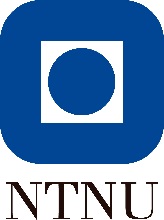 SensurveiledningVed eksamen benyttes følgende karakterskala:Emnekode: LGU11012Emnekode: LGU11012Emnenavn: Samfunnsfag 1, 1-7: Samfunn, kultur og sosial ulikhetEmnenavn: Samfunnsfag 1, 1-7: Samfunn, kultur og sosial ulikhetSemester: Høsten År: 2016År: 2016Eksamenstype: skifteligOppgaveteksten:Kandidaten skal svare på alle oppgavene. Oppgave 1 er kortsvarsoppgave. Oppgave 2 er en langsvarsoppgave, og oppgave 3 er en fagdidaktisk oppgave. Oppgave 1 vektes omtrent 20%, oppgave 2 vektes omtrent 50% og oppgave 3 vektes omtrent 30%, men alle oppgavene må vurderes som bestått for at eksamen skal kunne vurderes til ståkarakter.Oppgave 1.Definer begrepene og gjør greie for forholdet mellom dem.Kultur og sosial rolleSosial ulikhet og sosial strukturOppgave 2Redegjør for sentrale trekk ved tidsepokene middelalder, renessanse og opplysningstid i Europa og drøft grunner til denne tidsinndelingen.Oppgave 3Begrunn faglig og didaktisk hvorfor det er viktig å ha kjennskap til renessansen som historisk periode. Konkretiser gjerne den fagdidaktiske begrunnelsen med sentrale innholds- og nøkkelbegreper.Relevant pensumlitteratur:Helle, Knut m.fl. (2013). Grunnbok i Norges historie – fra vikingtid til våre dager. Oslo: Universitetsforlaget. (13–180)Knutsen, G. (2006). Lange linjer i historien. CappelenLund, E. (2011). Historiedidaktikk: en håndbok for studenter og lærere (4. utg.). Oslo: Universitetsforlaget. s. 12–191 Martinussen, Willy (2008). Samfunnsliv: Innføring i sosiologiske tenkemåter. Oslo: Universitetsforlaget.Melve, Leidulf (2009). Europeisk politisk historie 400–1750. Oslo: Cappelen akademisk. (s. 13–285) Wilkinson, Richard & Kate Picket (2012). Ulikhetens pris: Hvorfor likere fordeling er bedre for alle. Oslo: Res PublicaForelesningerEksamenskrav:InnholdOppgave 1En god besvarelse bør først redegjøre for de enkelte begrepene innen begrepsparet for deretter å kort drøfte forbindelse mellom dem. En forutsetning for å få høy uttelling er at kandidaten mestrer å se forbindelsene mellom begrepene.Oppgave 2Besvarelsen bør åpne med en presisering av problemstillingen og definisjon av nøkkelbegrepet «tidsepoke». Kandidaten må omtrentlig tidfeste middelalder (fra romerrikets fall ca 500 til 1300/1400-tallet, senest 1453); renessansen (1300/1400-tallet til ca 1600) og opplysningstid (1680-tallet til 1789). Det er fint om kandidaten presiserer at tidsangivelsene kan variere mellom land, og at f. eks. renessansen kom senere til Norden og Norge enn Italia. Besvarelsen kan med fordel også inneholde en forklaring på hva de ulike periodebetegnelsene betyr og hvordan de henger sammen; at middelalderen er en betegnelse som peker på tidsrommet mellom romerrikets fall og renessansen, og at renessansen betyr «gjenfødelse» og en forklaring på hva det er som gjenfødes. Dersom kandidaten problematiserer forestillingen om renessansen som en «gjenfødelse» av antikken er det fint.Besvarelsen bør inneholde sentrale kjennetegn ved de tre tidsepokeneMiddelalderen: Periodisering innen middelalderen: tidlig M. til ca 1050; høymiddelalder til ca. 1300; senmiddelalder til ca 1450. Kollektiv kirkekultur. Orientert mot det hinsidige. Føydalsamfunn. Pavemakt mot kongemakt. Korstog. Det er fint om kandidaten om problematiserer middelalderens dårlige rykte. Renessansen: Sentrert i Nord-Italia og Flandern (Benelux). Basis i handelskapitalisme. Individualiserende. Humanismen. Kjennetegnet ved nytolkning av den klassiske arven – anknytter til antikken. Vitenskap: den Kopernikanske vending (astronomi); Leonardo DaVinci – universalgeniet; tekniske nyvinninger som kikkert og boktrykkerkunsten. Kunsten orienterer seg mot mennesket. Sentralt i renessansen sto gjenoppdagelsen av mange antikke tekster, og tekstfilologi var en nøkkel i denne gjenoppdagelsen. Perioden er også kjennetegnet ved de store oppdagelsene og reformasjonen.  Opplysningstiden: en intellektuell bevegelse med røtter i den vitenskapelige revolusjon på 1600-tallet som fremhevet fornuften som rettesnor. Empirisk orientert. Materialistisk. Autoritetskritisk. Kritisk mot kirkens stilling i samfunnet. Kritisk mot den eneveldige statsform. Fremtidsoptimisme. Folket skulle opplyses. Sentrale personer kan være: Newton; Linné; Voltaire; Rousseau; Montesquieu; Hume; En forutsetning for ståkarakter på denne oppgaven er at kandidaten uttrykker en forståelse for at epoker i historien er historiske konstruksjoner. En god besvarelse klarer i tillegg på en nyansert måte å identifisere og definere epokene godt, redegjøre for deres sentrale kjennetegn og drøfte grunnene til inndelingene.Oppgave 3Denne oppgaven gir anledning til å utdype i forhold til oppgave 2 om renessansen som historisk periode. Sentrale momenter som bør med er humanismen, det kopernikanske verdensbilde, de store oppdagelsene og reformasjonen. Mange av de samfunnstrekk som kjennetegner vår verden av i dag kan spores tilbake til denne perioden. Det forutsettes at kandidaten definerer hva som menes med innholds- og nøkkelbegreper, og klarer å bruke de to kategoriene på renessansen som historisk periode. Form/struktur/språklig fremstilling og logisk sammenhengGenerelt skal klar struktur faglig så vel som logisk samt en presis språklig fremstillingsform belønnes.Oppgavens karakter – Tolking av oppgavetekstenSe eksamenskrav        15.11.16                                                                                        Kjersti Eggen Dahl            Dato/sted                                                                                             Faglærer/oppgavegiver/-etSymbol Betegnelse Generell, kvalitativ beskrivelse av vurderingskriterier A Fremragende Fremragende prestasjon som klart utmerker seg. Viser svært god vurderingsevne og stor grad av selvstendighet. B Meget god Meget god prestasjon. Kandidaten viser meget god vurderingsevne og selvstendighet. C God Jevnt god prestasjon som er tilfredsstillende på de fleste områder. Kandidaten viser god vurderingsevne og selvstendighet på de viktigste områdene. D Nokså god En akseptabel prestasjon med noen vesentlige mangler. Kandidaten viser en viss grad av vurderingsevne og selvstendighet. E Tilstrekkelig Prestasjon som tilfredsstiller minimumskravene, men heller ikke mer. Kandidaten viser liten vurderingsevne og selvstendighet. F Ikke bestått Prestasjon som ikke tilfredsstiller de faglige minimumskravene. Kandidaten viser både manglende vurderingsevne og manglende selvstendighet. 